COLEGIO MERCEDES MARIN DEL SOLAR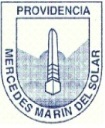 PROVIDENCIADEPARTAMENTO DE RELIGIÓNPROFESORA CLAUDIA ZÚÑIGA FUENTES UNIDAD 1 SEPTIMO AÑO BÁSICOGUÍA DE APLICACIÓN N°2Nombre: ……………………………………………………………………..Curso:……………………………1.- Busca en Internet 3 definiciones de “espíritu”, donde una de ellas, sea la definición bíblica.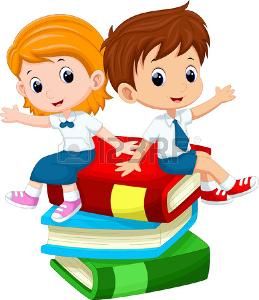 2.- Establece las diferencias y similitudes entre las definiciones:3.- Responde, ¿Cuáles serían las características del Espíritu bíblicamente?